CAIR-Columbus to Seek Hate Crime Probe, Arrest of Suspect Following Beating of Ohio Muslim Woman ICJARORGaving trouble viewing this email? Click here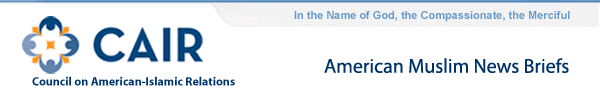 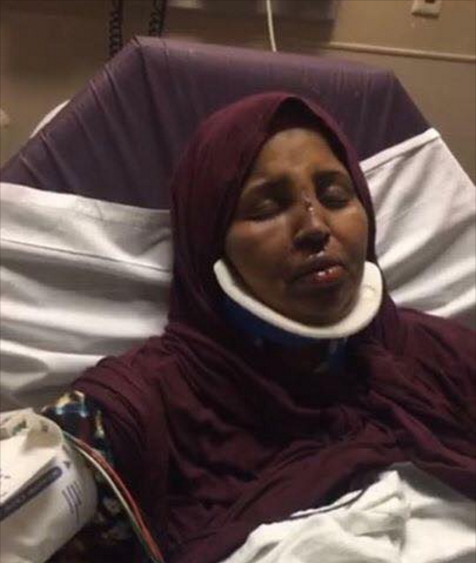 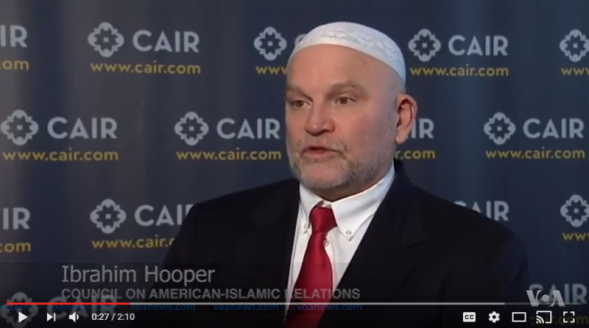 